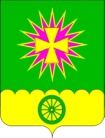 администрациЯ Нововеличковскогосельского поселения Динского районаПОСТАНОВЛЕНИЕот 16.01.2023					                                         № 03станица НововеличковскаяО передаче муниципального движимого имуществав хозяйственное ведение муниципального унитарного предприятия ЖКХ Нововеличковского сельского поселения муниципального образования Динской районВ соответствии Федеральным законом от 06 октября 2003 года №131-ФЗ «Об общих принципах организации местного самоуправления в Российской Федерации», Положением «О порядке управления и распоряжения объектами муниципальной собственности Нововеличковского сельского поселения Динского района», утвержденным решением Совета Нововеличковского сельского поселения Динского района от 11 октября 2018 года № 297-66/3, на основании письма муниципального унитарного предприятия ЖКХ Нововеличковского сельского поселения муниципального образования Динской район, руководствуясь Уставом Нововеличковского сельского поселения Динского района,  п о с т а н о в л я ю:1.	Передать в хозяйственное ведение муниципального унитарного предприятия ЖКХ Нововеличковского сельского поселения муниципального образования Динской район имущество: насос К 20-30 (на бочке); насос К 90-85, насос К 90-85, насос К 8/18, котел КС/1, котел КС/1, котел КС/1, насос К 8/18, общей балансовой стоимостью 13 514 (тринадцать тысяч пятьсот четырнадцать) рублей 34 копейки.2.	Муниципальному казенному учреждению «Централизованная бухгалтерия Нововеличковского сельского поселения» (Барилова) подготовить акт приема-передачи имущества, указанного в пункте 1 настоящего постановления.3.	Контроль за исполнением настоящего постановления оставляю за собой.4.	Постановление вступает в силу после его подписания.Глава Нововеличковского сельскогопоселения Динского района								Г.М.Кова